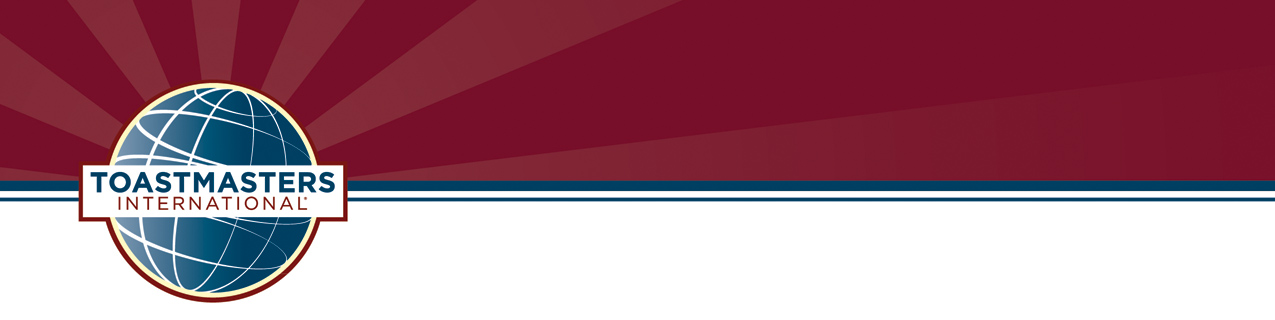 Dan Kyburz, DTM Club Growth Director  District 54dan.kyburz@gmail.comhttps://d54TM.org630-770-4993 (cell)August 15, 2020Club Growth Director ReportMeet your marketing teamClub Growth Director – Dan Kyburz, DTMClub Extension Chair – Kelly Nielsen, DTM, PRAClub Quality & Membership Coordinator – Bonnie Tippey, DTM, PDGClub Retention Chair – Valerie Horton, DTM, PDDCorporate Relations Chair - <open>Prison Club Manager – Jon Greiner, DTM, PIPCritical Success FactorsClub Extension Report – Kelly Nielsen, DTMGoal 1: Club Growth (Base 63)Distinguished			Club Base x1.015		= 64Select Distinguished		Club Base x1.03		= 65President’s Distinguished		Club Base x1.05		= 67Smedley Distinguished		Club Base x1.08		= 69This month we welcome Kelly Nielsen, DTM and Past Region Advisor as our Club Extension Chair. Kelly has a passion for building new clubs. I expect to meet with her soon to discuss our strategy for building new clubs this year. If you are interested in helping build new clubs, please reach out to Kelly.Chris Boyk, DTM, PDD is currently working a lead with Panduit and is planning a demo meeting later this month. If you would like to help, please reach out to Chris.If you want to be a Club Sponsor, or Club Mentor, or just be part of the launch team that, introduces the Toastmaster experience to potential members, please contact Kelly or me.Club Quality & Membership Report – Bonnie Tippey, DTMGoal 2: Membership Payments (Base 2,226)Distinguished			Club Base x1.015		= 2260Select Distinguished		Club Base x 1.03		= 2293President’s Distinguished		Club Base x1.05		= 2338Smedley Distinguished		Club Base x1.08		= 2405We have 21 clubs that fall into the 13-19 member range. It is important we dedicate the necessary resources to help rebuild these clubs. Bonnie has reached out to the clubs, and Area Directors, introducing herself, and explaining her role and asking how the District can help.Our goal is to help every club earn DCP goal 7 (four new members) and goal 8 (four more new members). One way to do this is with a plan. Clubs should have prepared their Club Success Plan. Part of the plan deals with membership building. Bonnie will be doing a webinar on Rebuilding a Club next month. We have not set a date yet. Please let us know what other topics you would like to see presented to help you rebuild your clubs.Club Retention Report – Valerie Horton, DTMWe start the year off with 37 clubs that fall in the 0-12 members range. We will not be able to save all these clubs. We need to identify the ones that are trying to rebuild and prioritize our resources to support their efforts at rebuilding. We have 10 clubs that have the potential to be suspended 09/30/2020. Of those 10 clubs, six of them are trying to rebuild. Four of them have 7 members and just need 1 more member to meet the minimum of 8 members.Valerie has reached out to the clubs, and Area Directors with clubs that have >8 members. We have a request for a Coach for Pimiteoui Club, if you would like to be a Coach, or know someone who would like to be a Coach, please let Valerie know. We have a Club Coach call scheduled for August 17 at 8:00 PM. If you would like to attend, please let Val or me know so we can send you the link.,Corporate Relations Report – <open>This is a new position this year. The primary purpose is to work with the major corporations in our district and build new clubs. We are currently searching for a qualified candidate. If you think you might be interested, please contact me.Prison Club Report – Jon Greiner, DTMNo change in club status since last month. The District 54 website has been updated to allow members to make donations by check or money order. See https://d54tm.com/prison-clubsDaryl Felty is working with State Farm to see if we can renew the grant, they gave us last year.Sharing IdeasOne of the great things about Toastmasters is their willingness to share ideas. I would like to have monthly training webinars to help clubs obtain new members, and retain existing members. Please send me your ideas on what you want to see at these monthly webinars. How can the District, and your Area Directors help you be successful?Respectively Submitted,Dan Kyburz, DTMD54 Club Growth Director630-770-4993 (cell)“Where leaders are made.”Paid ClubsMember PaymentsGoal692,405Actual6337+ / --6-2,368Club Sponsors & Mentors - August 12, 2020Club Sponsors & Mentors - August 12, 2020Club Sponsors & Mentors - August 12, 2020Club Sponsors & Mentors - August 12, 2020Club Sponsors & Mentors - August 12, 2020Club Sponsors & Mentors - August 12, 2020ClubClub_NameCharter_DateCodeNameStatus7447100Quad Cities Nuclear Power Speakers1/27/2020MENTORKari Jean Susairaj, EC3PENDING7447100Quad Cities Nuclear Power Speakers1/27/2020MENTORNITIN VISHWAKARMA, CC, CLPENDING7711990S.W.A.P. Toastmasters Club1/30/2020MENTORAndrew M Heath, IP3PENDING7711990S.W.A.P. Toastmasters Club1/30/2020MENTORDennis Clark, CCPENDINGDistrict 54 - August 12, 2020District 54 - August 12, 2020District 54 - August 12, 2020District 54 - August 12, 2020District 54 - August 12, 2020District 54 - August 12, 2020District 54 - August 12, 2020DivAreaClubNameLocationT/DateClub StatusA101977Blue BlazersRockford14ActiveA11592584Fox River ToastmastersMontgomery18ActiveA111345083Talk of the TownBatavia18ActiveA115471100AGWN Voices ToastmastersBatavia16ActiveA126974Listen, Learn, Lead ClubElgin13ActiveA121097297Advanced ExpressivesNorth Aurora15ActiveC30811858Professional Communicators ClubPeoria16ActiveC311278195Astounding CommunicatorsMossville13ActiveD401481419ADM ToastmastersDecatur18ActiveD413381State Farm Talk of the South ClubBloomington14ActiveD419494State Farm Twin Lakes ClubBloomington19ActiveD42995State Farm Windjammers ClubBloomington15ActiveD423736Pioneer ClubBloomington19ActiveD429312State Farm Speakeasy ClubBloomington18ActiveD43843254College of Business ClubBloomington16ActiveE503479Key City Toastmasters ClubKankakee14ActiveE507582Iroquois Early Risers ClubWatseka13ActiveE52467McKinley ClubChampaign17ActiveE527423Toast of Champaign ClubChampaign17ActiveE527936Fireside Toastmasters ClubChampaign13ActiveE526716054Illini ToastmastersChampaign15ActiveTotal >12    and <20 Total >12    and <20 21331District 54 - August 12, 2020District 54 - August 12, 2020District 54 - August 12, 2020District 54 - August 12, 2020District 54 - August 12, 2020District 54 - August 12, 2020District 54 - August 12, 2020DivAreaClubNameLocationT/DateClub StatusA101752Rockford ClubRockford8ActiveA103481Inspiring SpeakersFreeport8ActiveA10611696Rock On! Rockford12ActiveA123190De Kalb Area ToastmastersDekalb5LowA128325Toast of the Fox ClubElgin12ActiveB205845Quad Cities Easy Speakers Toastmasters ClubMoline12ActiveB205999Esprit De Corps ClubRock Island12ActiveB207889Hilltop Toaster ClubEast Moline9ActiveB204349525Yash Toastmasters ClubEast Moline1IneligibleB207438156Deere 13th CommunicatorsEast Moline12ActiveB211196Lincoln-Douglas ClubCanton0IneligibleB212068Pimiteoui ClubPeoria7LowB215765Prairieland Toastmasters ClubPeoria10ActiveB213687007Forging LeadersDunlap11ActiveB22817159Orpheum Orators ClubGalesburg10ActiveB221351517DTM AdvancedLasalle10ActiveB227711990S.W.A.P. Toastmasters ClubKewanee8ActiveC3079Caterpillar Employees ClubEast Peoria7LowC30612882Riverfront ClubPeoria7LowC314339Power Communicators ClubMossville12ActiveC312134378Tech It EasyMossville7LowC322702Tazewell ToastmastersPekin11ActiveC323145183Pekin Insurance ToastmastersPekin4LowD401647Greater Decatur Chamber ToastmastersDecatur10ActiveD403265258ADM City CenterDecatur9ActiveD417057State Farm Landmark ClubBloomington9ActiveD419494State Farm Twin Lakes ClubBloomington19ActiveD41973355State Farm Talkin' 24/7Bloomington11ActiveD42995State Farm Windjammers ClubBloomington15ActiveD423228State Farm Summit Talks ClubBloomington8ActiveD423736Pioneer ClubBloomington19ActiveD429312State Farm Speakeasy ClubBloomington18ActiveD431711Sunrise Speakers ClubBloomington12ActiveD439374Four Seasons Toastmasters ClubBloomington8ActiveD439937Thursday Noon TalkersBloomington12ActiveD43843254College of Business ClubBloomington16ActiveE50124Joliet Jesters ClubCrest Hill12ActiveE503479Key City Toastmasters ClubKankakee14ActiveE507582Iroquois Early Risers ClubWatseka13ActiveE514290Morris Area Toastmasters ClubMorris9ActiveE51754322Confident Communicators Toastmasters ClubPlainfield10ActiveE515251725Bolingbrook Area Chamber of Commerce ToastmastersBolingbrook0IneligibleE52467McKinley ClubChampaign17ActiveE521354Lincoln Trails ClubBloomington2IneligibleE527423Toast of Champaign ClubChampaign17ActiveE527936Fireside Toastmasters ClubChampaign13ActiveE526556156GSI ToastmastersChampaign8ActiveE526716054Illini ToastmastersChampaign15Active                          Total <13                          Total <1348491Current Coaches – August 12, 2020Current Coaches – August 12, 2020Current Coaches – August 12, 2020Current Coaches – August 12, 2020Current Coaches – August 12, 2020Current Coaches – August 12, 2020ClubClub_NameCodeNameBegin_DateStatus1196Lincoln-Douglas ClubCOACHDennis Clark, CC7/3/2019PENDING1196Lincoln-Douglas ClubCOACHAndrew M Heath, IP37/3/2019PENDING3190De Kalb Area ToastmastersCOACHWendy Pesavento, DL411/25/2019PENDING3190De Kalb Area ToastmastersCOACHNoel Ganay, DTM7/28/2020PENDING7057State Farm Landmark ClubCOACHKaren Walch, ACS, ALB7/19/2020PENDING7057State Farm Landmark ClubCOACHJordan Sovereign, DTM7/18/2020PENDING